                       บันทึกข้อความ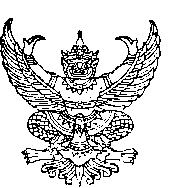 ส่วนราชการ สำนักงานเลขานุการ คณะศิลปศาสตร์ มหาวิทยาลัยอุบลราชธานี โทร. ........ที่ อว 0604.9/					วันที่  เรื่อง  ขอรับการประเมินการสอนและประเมินเอกสารหลักฐานที่ใช้ในการสอนล่วงหน้า เรียน  คณบดีคณะศาสตร์                     ด้วยข้าพเจ้า............................................พนักงานมหาวิทยาลัยเงินงบประมาณแผ่นดิน ตำแหน่ง................................. สังกัดคณะศิลปศาสตร์ มหาวิทยาลัยอุบลราชธานี เริ่มปฏิบัติราชการ เมื่อวันที่ ...........................................  บาท มีความประสงค์จะขอรับการประเมินการสอนและประเมินเอกสารหลักฐานที่ใช้ในการสอนล่วงหน้า เพื่อประกอบการพิจารณาขอกำหนดตำแหน่งทางวิชาการ ตำแหน่ง ......................................................ในสาขาวิชา................................................                    ในการนี้ ข้าพเจ้าจึงใคร่ขอส่งเอกสารประกอบการสอน/เอกสารคำสอน รายวิชา................................................ ซึ่งใช้สอนนักศึกษามาแล้วในภาคการศึกษา ......................... และเอกสารหลักฐานอื่น ๆ เพื่อขอรับการประเมินการสอนและประเมินเอกสารหลักฐานที่ใช้ในการสอนล่วงหน้า ดังนี้		1. แบบขอรับการประเมินผลการสอนกรณียื่นล่วงหน้า			จำนวน 6 ชุด2. เอกสารประกอบการสอน/เอกสารคำสอน 				จำนวน 6 ชุด    และ Flash Drive บันทึกการสอน	    		    รายวิชา ..............................................3. รายงานผลการประเมินการเรียนการสอน 				จำนวน 6 ชุด              รายวิชา........................................... 	4. หนังสือขออนุมัติใช้เอกสารประกอบการสอน/เอกสารคำสอน		จำนวน 6 ชุดจึงเรียนมาเพื่อโปรดพิจารณา	 						   		   (......................................................) 					....................................................................